PROGRAMMA DI SVILUPPO LOCALE (PSL)“BOLIGAR (muoversi) AGRADAR (piacere) ENCHANTAR (attrarre). UN TERRITORIO CHE SI MUOVE. UN TERRITORIO CHE ATTRAE. LE VALLI OCCITANE CUNEESI”AMBITO TEMATICOSVILUPPO E INNOVAZIONE DELLE FILIERE E DEI SISTEMI PRODUTTIVI LOCALIBando 05/2019             Apertura Bando 17.06.2019 / Scadenza Bando 20.09.2019 h 12,00SINTESI DELLE CARATTERISTICHE DEL RICHIEDENTE (aggiungere le ulteriori righe necessarie e barrare opportunamente la casella di interesse)DESCRIZIONE DELLA SITUAZIONE AZIENDALE AL MOMENTO DELLA PRESENTAZIONE DELLA DOMANDADescrizione del tipo di attività svolta e dell’organizzazione delle fasi di lavorazione e commerciali (Fornire una descrizione sintetica della struttura e degli obiettivi dell’impresa, illustrando le fasi di lavorazione e le modalità con cui le diverse operazioni sono organizzate)Descrizione delle dotazioni immobiliari (terreni, piazzali, capannoni, essiccatoi, uffici, ecc..)(Illustrare la localizzazione e la strutturazione dell’impresa, anche in relazione alle esigenze di prima lavorazione del legname, affinché risulti in modo chiaro la funzionalità degli investimenti proposti all’interno della domanda in relazione alle strutture presenti e alla loro funzione)Elenco e descrizione delle macchine e delle attrezzature impiegate allo stato attuale nell’attività aziendale(Descrivere sinteticamente modalità organizzative prevalenti dei cantieri in cui vengono utilizzate le macchine fornendo anche indicazioni circa il loro utilizzo medio annuo. Occorre inoltre indicare l’eventuale ricorso a lavori conto terzi per lo svolgimento di particolari fasi di lavorazione)Elenco e descrizione del personale impiegato allo stato attuale (compresi l’imprenditore e i familiari)(Illustrare l’organizzazione del lavoro dal punto di vista dell’impiego della manodopera: es. numero e composizione delle squadre con il numero di addetti alle varie fasi: abbattimento, esbosco, trasporto, ecc.. Particolare attenzione dovrà essere dedicata al ruolo dell’imprenditore e degli eventuali familiari) Descrizione dei processi produttivi aziendali relativi alle attività prima dell’investimento(Occorre fornire una descrizione di dettaglio delle modalità operative relative alle attività di acquisto e vendita dei prodotti legnosi e delle modalità operative aziendali relative alle attività selvicolturali)DESCRIZIONE DEGLI INVESTIMENTI PROPOSTI, DEGLI OBIETTIVI PREFISSATI, DELLA SOSTENIBILITA’ DELLA PROPOSTATipo e caratteristiche tecniche e operative degli investimenti materiali proposti nella Domanda di contributo(Occorre illustrare in dettaglio gli investimenti proposti ed evidenziare come questi possano consentire il raggiungimento degli obiettivi prefissati)Descrizione degli obiettivi prefissati[Occorre motivare in modo chiaro e dettagliato la scelta dell’investimento proposto. Devono essere esplicitati tutti i diversi aspetti che concorrono alla funzionalità e all’efficacia di tale investimento, quali ad esempio: aumento della capacità lavorativa (es. mc/ora) e quindi del fatturato; svolgimento di nuove fasi di lavorazione, non possibili nelle condizioni attuali o svolte in modo meno efficiente (ad esempio: depezzatura o sramatura meccanizzate in luogo di quelle manuali per mancanza di attrezzature adeguate); svolgimento di fasi di lavoro con maggior livello di sicurezza; ecc…].Obiettivi tecnici, produttivi e inerenti alla sicurezza del lavoroObiettivi organizzativi e di impiego della manodoperaObiettivi economiciSostenibilità economica della propostaCalcolo del rapporto tra il costo dell’investimento (al netto di IVA) e la media del fatturato degli anni 2016-2017-2018 per l’acquisizione della condizione di ammissibilità di cui all’art. 6 del Bando(utilizzare la formula seguente in relazione all’anno di costituzione dell’impresa)Formula CASO A:IMPORTO INVESTIMENTO (al netto dell’IVA)------------------------------------------------------------------------------------  ≤ 5MEDIA FATTURATO (anni 2016-2017-2018; valore minimo 15.000,00 €)Formula CASO B:IMPORTO INVESTIMENTO (al netto dell’IVA)------------------------------------------------------------------------------------  ≤ 6MEDIA FATTURATO (anni 2016-2017-2018; valore minimo 10.000,00 €)DESCRIZIONE DELL’ATTIVITA’ DOPO L’INVESTIMENTO – PREVISIONIDescrizione delle modifiche previste nelle fasi di lavoro e nell’organizzazione dell’attività imprenditoriale(Illustrare nel modo più chiaro e coerente possibile la situazione aziendale che auspicabilmente si verrà a creare a seguito degli investimenti richiesti. Occorre fare previsioni realistiche sia dal punto di vista della manodopera impiegata sia dal punto di vista dei risultati tecnici ed economici conseguibili. Le conclusioni devono dimostrare il raggiungimento degli obiettivi prefissati ed evidenziare la congruità degli investimenti rispetto agli obiettivi stessi)Informativa ai sensi del Regolamento (UE) 2016/679 del 27/04/2016 – Regolamento generale sulla protezione dei dati (GDPR) Dichiaro di essere informato che i dati personali raccolti saranno trattati, con strumenti cartacei e con strumenti informatici, esclusivamente nell’ambito del procedimento per il quale la presente dichiarazione viene resa. Si autorizza il GAL Tradizione delle Terre Occitane al trattamento e all’elaborazione dei dati forniti, per finalità gestionali e statistiche, anche mediante l’ausilio di mezzi elettronici o automatizzati, nel rispetto della sicurezza e della riservatezza e ai sensi dell’articolo 38 del DPR n. 445/2000 allegando alla presente dichiarazione, copia fotostatica di un documento di identità.Luogo:_________________________Data:__________________________Firma:__________________________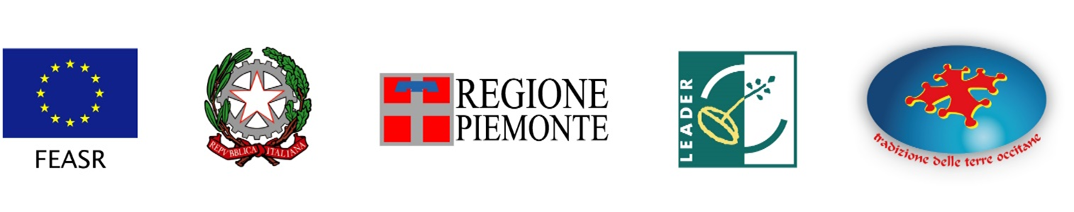 FEASR – FONDO EUROPEO AGRICOLO PER LO SVILUPPO RURALEProgramma di Sviluppo Rurale 2014-2020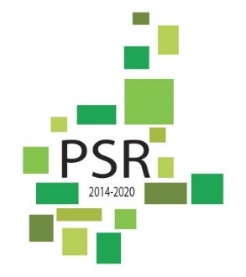 www.tradizioneterreoccitane.com www.regione.piemonte.it/svilupporuralePROGRAMMA DI SVILUPPO LOCALE (PSL)“BOLIGAR (muoversi) AGRADAR (piacere) ENCHANTAR (attrarre). UN TERRITORIO CHE SI MUOVE. UN TERRITORIO CHE ATTRAE. LE VALLI OCCITANE CUNEESI”AMBITO TEMATICOSVILUPPO E INNOVAZIONE DELLE FILIERE E DEI SISTEMI PRODUTTIVI LOCALIBando 05/2019             Apertura Bando 17.06.2019 / Scadenza Bando 20.09.2019 h 12,00Il/La sottoscritto/a (Cognome e nome) ____________________________________________________ Codice fiscale __________________________________________, in qualità di Legale Rappresentante della Ditta______________________________________________ avente sede legale nel Comune di ______________________________________ (prov. ___________) in Via __________________________________________________ N. _______ (CAP ___________), codice fiscale ______________________________, Partita IVA _________________________________________in relazione alla domanda di sostegno a valere sul Bando del GAL Tradizione delle Terre Occitane di cui all’Operazione 8.6.1 del PSR 2014 – 2020 della Regione Piemonte,consapevole che le dichiarazioni mendaci, le falsità negli atti e l’esibizione di atti contenenti dati non più rispondenti a verità è punito ai sensi dell’art. 76 del DPR 445/00 con le sanzioni previste dalla legge penale e dalle leggi speciali in materia, DICHIARA che l’impresa ___________________________di forma giuridica ____________________è regolarmente iscritta al Registro delle Imprese della C.C.I.A.A. di ___________________ (___) codice fiscale/partita IVA numero ______________________ dal _____________ numero iscrizione R.E.A. _________________ capitale sociale  ___________________________ sede legale in ________________________________ Via __________________________________________ n. _____ cap ___________ durata della società ___________________ telefono ___________________________ fax ____________________________ indirizzo di posta elettronica _______________________________________________________________________;che l’impresa non si trova in stato di liquidazione o fallimento e che nei confronti della stessa non è stata presentata domanda di concordato preventivo. Informativa ai sensi del Regolamento (UE) 2016/679 del 27/04/2016 – Regolamento generale sulla protezione dei dati (GDPR) Dichiaro di essere informato che i dati personali raccolti saranno trattati, con strumenti cartacei e con strumenti informatici, esclusivamente nell’ambito del procedimento per il quale la presente dichiarazione viene resa. Si autorizza il GAL Tradizione delle Terre Occitane al trattamento e all’elaborazione dei dati forniti, per finalità gestionali e statistiche, anche mediante l’ausilio di mezzi elettronici o automatizzati, nel rispetto della sicurezza e della riservatezza e ai sensi dell’articolo 38 del DPR n. 445/2000 allegando alla presente dichiarazione, copia fotostatica di un documento di identità.Data ____________________________Firma______________________________SI PRECISA, ai sensi dell’art. 38 del D.P.R. 28.12.2000, n. 445, che la sottoscrizione della dichiarazione non è soggetta ad autentica nel caso in cui essa sia resa alla presenza del funzionario addetto oppure accompagnate da fotocopia, anche non autenticata, di un documento di identità in corso di validità del sottoscrittore. La dichiarazione medesima può essere resa con le suddette modalità in esenzione da bollo.FEASR – FONDO EUROPEO AGRICOLO PER LO SVILUPPO RURALEProgramma di Sviluppo Rurale 2014-2020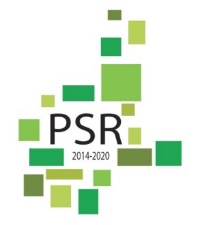 www.tradizioneterreoccitane.com www.regione.piemonte.it/svilupporuralePROGRAMMA DI SVILUPPO LOCALE (PSL)“BOLIGAR (muoversi) AGRADAR (piacere) ENCHANTAR (attrarre). UN TERRITORIO CHE SI MUOVE. UN TERRITORIO CHE ATTRAE. LE VALLI OCCITANE CUNEESI”AMBITO TEMATICOSVILUPPO E INNOVAZIONE DELLE FILIERE E DEI SISTEMI PRODUTTIVI LOCALIBando 05/2019             Apertura Bando 17.06.2019 / Scadenza Bando 20.09.2019 h 12,00Il/La sottoscritto/a (Cognome e nome) ____________________________________________________ Codice fiscale __________________________________________, in qualità di Legale Rappresentante della Cooperativa______________________________________________ avente sede legale nel Comune di ______________________________________ (prov. ___________) in Via __________________________________________________ N. _______ (CAP ___________), codice fiscale ______________________________, Partita IVA _________________________________________in relazione alla domanda di sostegno a valere sul Bando del GAL Tradizione delle Terre Occitane di cui all’Operazione 8.6.1 del PSR 2014 – 2020 della Regione Piemonte, consapevole che le dichiarazioni mendaci, le falsità negli atti e l’esibizione di atti contenenti dati non più rispondenti a verità è punito ai sensi dell’art. 76 del DPR 445/00 con le sanzioni previste dalla legge penale e dalle leggi speciali in materia, DICHIARA Che la Cooperativa _____________________________è stata sottoposta a ultima revisione in data________________Informativa ai sensi del Regolamento (UE) 2016/679 del 27/04/2016 – Regolamento generale sulla protezione dei dati (GDPR) Dichiaro di essere informato che i dati personali raccolti saranno trattati, con strumenti cartacei e con strumenti informatici, esclusivamente nell’ambito del procedimento per il quale la presente dichiarazione viene resa. Si autorizza il GAL Tradizione delle Terre Occitane al trattamento e all’elaborazione dei dati forniti, per finalità gestionali e statistiche, anche mediante l’ausilio di mezzi elettronici o automatizzati, nel rispetto della sicurezza e della riservatezza e ai sensi dell’articolo 38 del DPR n. 445/2000 allegando alla presente dichiarazione, copia fotostatica di un documento di identità.Data ____________________________Firma______________________________SI PRECISA, ai sensi dell’art. 38 del D.P.R. 28.12.2000, n. 445, che la sottoscrizione della dichiarazione non è soggetta ad autentica nel caso in cui essa sia resa alla presenza del funzionario addetto oppure accompagnate da fotocopia, anche non autenticata, di un documento di identità in corso di validità del sottoscrittore. La dichiarazione medesima può essere resa con le suddette modalità in esenzione da bollo.FEASR – FONDO EUROPEO AGRICOLO PER LO SVILUPPO RURALEProgramma di Sviluppo Rurale 2014-2020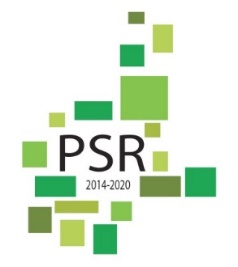 www.tradizioneterreoccitane.com www.regione.piemonte.it/svilupporuralePROGRAMMA DI SVILUPPO LOCALE (PSL)“BOLIGAR (muoversi) AGRADAR (piacere) ENCHANTAR (attrarre). UN TERRITORIO CHE SI MUOVE. UN TERRITORIO CHE ATTRAE. LE VALLI OCCITANE CUNEESI”AMBITO TEMATICOSVILUPPO E INNOVAZIONE DELLE FILIERE E DEI SISTEMI PRODUTTIVI LOCALIBando 05/2019             Apertura Bando 17.06.2019 / Scadenza Bando 20.09.2019 h 12,00Il/La sottoscritto/a (Cognome e nome) ____________________________________________________ Codice fiscale __________________________________________, in qualità di Legale Rappresentante della Ditta______________________________________________ avente sede legale nel Comune di ______________________________________ (prov. ___________) in Via __________________________________________________ N. _______ (CAP ___________), codice fiscale ______________________________, Partita IVA _________________________________________in relazione alla domanda di sostegno a valere sul Bando del GAL Tradizione delle Terre Occitane di cui all’Operazione 8.6.1 del PSR 2014 – 2020 della Regione Piemonte, consapevole che le dichiarazioni mendaci, le falsità negli atti e l’esibizione di atti contenenti dati non più rispondenti a verità è punito ai sensi dell’art. 76 del DPR 445/00 con le sanzioni previste dalla legge penale e dalle leggi speciali in materia, DICHIARA che i dati sotto riportati relativi alla determinazione della dimensione aziendale corrispondono al vero.Informativa ai sensi del Regolamento (UE) 2016/679 del 27/04/2016 – Regolamento generale sulla protezione dei dati (GDPR) Dichiaro di essere informato che i dati personali raccolti saranno trattati, con strumenti cartacei e con strumenti informatici, esclusivamente nell’ambito del procedimento per il quale la presente dichiarazione viene resa. Si autorizza il GAL Tradizione delle Terre Occitane al trattamento e all’elaborazione dei dati forniti, per finalità gestionali e statistiche, anche mediante l’ausilio di mezzi elettronici o automatizzati, nel rispetto della sicurezza e della riservatezza e ai sensi dell’articolo 38 del DPR n. 445/2000 allegando alla presente dichiarazione, copia fotostatica di un documento di identità.Data ____________________________Firma______________________________SI PRECISA, ai sensi dell’art. 38 del D.P.R. 28.12.2000, n. 445, che la sottoscrizione della dichiarazione non è soggetta ad autentica nel caso in cui essa sia resa alla presenza del funzionario addetto oppure accompagnate da fotocopia, anche non autenticata, di un documento di identità in corso di validità del sottoscrittore. La dichiarazione medesima può essere resa con le suddette modalità in esenzione da bollo.INFORMAZIONI RELATIVE AL CALCOLO DELLA DIMENSIONE DI IMPRESADati identificativi dell’impresaDenominazione o ragione sociale ________________________Indirizzo della sede legale______________________________N. di iscrizione al registro delle imprese______________________________Tipo di impresaBarrare la/e casella/e relativa/e alla situazione in cui si trova l’impresa richiedente:Dati necessari per il calcolo della dimensione di impresaPeriodo di riferimento(*) In migliaia di euroDimensione dell’impresaIn base ai dati di cui al punto 3, barrare la casella relativa alla dimensione dell’impresa richiedente: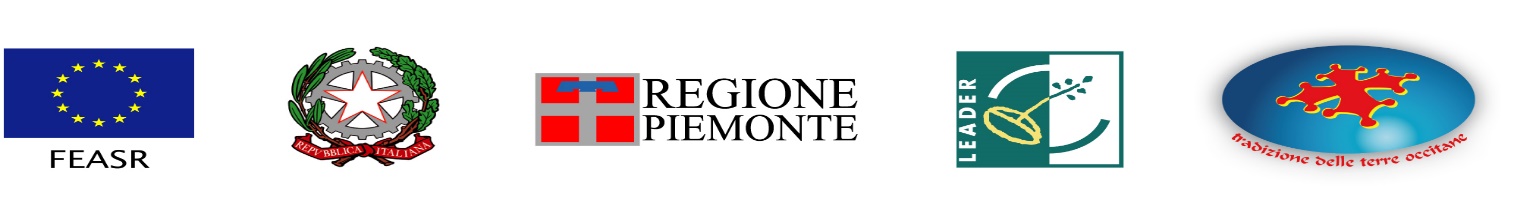 FEASR – FONDO EUROPEO AGRICOLO PER LO SVILUPPO RURALEProgramma di Sviluppo Rurale 2014-2020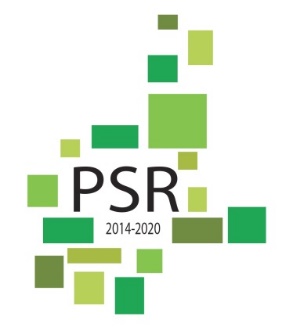 www.tradizioneterreoccitane.com www.regione.piemonte.it/svilupporuralePROGRAMMA DI SVILUPPO LOCALE (PSL)“BOLIGAR (muoversi) AGRADAR (piacere) ENCHANTAR (attrarre). UN TERRITORIO CHE SI MUOVE. UN TERRITORIO CHE ATTRAE. LE VALLI OCCITANE CUNEESI”AMBITO TEMATICOSVILUPPO E INNOVAZIONE DELLE FILIERE E DEI SISTEMI PRODUTTIVI LOCALIBando 05/2019             Apertura Bando 17.06.2019 / Scadenza Bando 20.09.2019 h 12,00DICHIARAZIONE RELATIVA AL NON CUMULO DI CONTRIBUTI(dichiarazione di certificazione e atto notorio resa ai sensi degli articoli 46 e 47 del D.P.R. 28.12.2000 n. 445)Il/La sottoscritto/a 	nato a 	provincia 	il  	residente a 	in via 	C.F.  	in qualità di 	dell’impresa  	con sede legale in 	via  	C.F./P.IVA 	Telefono 	Fax 	e-mail  	consapevole che le dichiarazioni mendaci, le falsità negli atti e l’esibizione di atti contenenti dati non più rispondenti a verità è punito ai sensi dell’art. 76 del DPR 445/00 con le sanzioni previste dalla legge penale e dalle leggi speciali  in materia,DICHIARArelativamente agli investimenti per cui è stato chiesto il contributo a valere sul Bando del GAL Tradizione delle Terre Occitane di cui all’Operazione 8.6.1 del PSR 2014 – 2020 della Regione Piemonte,L’ASSENZA DI CUMULO CON ALTRI CONTRIBUTI/SGRAVI FISCALI ASSEGNATI  DA ALTRI ENTI PUBBLICI.Informativa ai sensi del Regolamento (UE) 2016/679 del 27/04/2016 – Regolamento generale sulla protezione dei dati (GDPR) Dichiaro di essere informato che i dati personali raccolti saranno trattati, con strumenti cartacei e con strumenti informatici, esclusivamente nell’ambito del procedimento per il quale la presente dichiarazione viene resa. Si autorizza il GAL Tradizione delle Terre Occitane al trattamento e all’elaborazione dei dati forniti, per finalità gestionali e statistiche, anche mediante l’ausilio di mezzi elettronici o automatizzati, nel rispetto della sicurezza e della riservatezza e ai sensi dell’articolo 38 del DPR n. 445/2000 allegando alla presente dichiarazione, copia fotostatica di un documento di identità.SI PRECISA, ai sensi dell’art. 38 del D.P.R. 28.12.2000, n. 445, che la sottoscrizione della dichiarazione non è soggetta ad autentica nel caso in cui essa sia resa alla presenza del funzionario addetto oppure accompagnate da fotocopia, anche non autenticata, di un documento di identità in corso di validità del sottoscrittore. La dichiarazione medesima può essere resa con le suddette modalità in esenzione da bollo.FEASR – FONDO EUROPEO AGRICOLO PER LO SVILUPPO RURALEProgramma di Sviluppo Rurale 2014-2020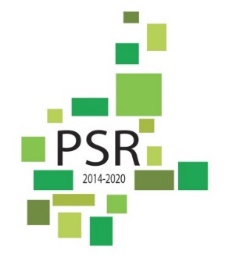 www.tradizioneterreoccitane.com www.regione.piemonte.it/svilupporuralePROGRAMMA DI SVILUPPO LOCALE (PSL)“BOLIGAR (muoversi) AGRADAR (piacere) ENCHANTAR (attrarre). UN TERRITORIO CHE SI MUOVE. UN TERRITORIO CHE ATTRAE. LE VALLI OCCITANE CUNEESI”AMBITO TEMATICOSVILUPPO E INNOVAZIONE DELLE FILIERE E DEI SISTEMI PRODUTTIVI LOCALIBando 05/2019             Apertura Bando 17.06.2019 / Scadenza Bando 20.09.2019 h 12,00Il/La sottoscritto/a (Cognome e nome) ____________________________________________________ Codice fiscale __________________________________________, in qualità di Legale Rappresentante della Ditta______________________________________________ avente sede legale nel Comune di ______________________________________ (prov. ___________) in Via __________________________________________________ N. _______ (CAP ___________), codice fiscale ______________________________, Partita IVA _________________________________________in relazione alla domanda di sostegno a valere sul Bando del GAL Tradizione delle Terre Occitane di cui all’Operazione 8.6.1 del PSR 2014 – 2020 della Regione Piemonte,consapevole che le dichiarazioni mendaci, le falsità negli atti e l’esibizione di atti contenenti dati non più rispondenti a verità è punito ai sensi dell’art. 76 del DPR 445/00 con le sanzioni previste dalla legge penale e dalle leggi speciali in materia, DICHIARA l’impossibilità di individuare altri fornitori concorrenti, oltre a quello prescelto, per la fornitura del bene (specificare) ___________________________________________, oggetto del finanziamento e riferito al preventivo fornito e a tal fine fornisce la seguente specifica relazione tecnica giustificativa:______________________________________________________________________________________________________________________________________________________________________________________________________________________________________________________________________________________________________________________________________________________________________________________________________________________________________________Informativa ai sensi del Regolamento (UE) 2016/679 del 27/04/2016 – Regolamento generale sulla protezione dei dati (GDPR) Dichiaro di essere informato che i dati personali raccolti saranno trattati, con strumenti cartacei e con strumenti informatici, esclusivamente nell’ambito del procedimento per il quale la presente dichiarazione viene resa. Si autorizza il GAL Tradizione delle Terre Occitane al trattamento e all’elaborazione dei dati forniti, per finalità gestionali e statistiche, anche mediante l’ausilio di mezzi elettronici o automatizzati, nel rispetto della sicurezza e della riservatezza e ai sensi dell’articolo 38 del DPR n. 445/2000 allegando alla presente dichiarazione, copia fotostatica di un documento di identità.SI PRECISA, ai sensi dell’art. 38 del D.P.R. 28.12.2000, n. 445, che la sottoscrizione della dichiarazione non è soggetta ad autentica nel caso in cui essa sia resa alla presenza del funzionario addetto oppure accompagnate da fotocopia, anche non autenticata, di un documento di identità in corso di validità del sottoscrittore. La dichiarazione medesima può essere resa con le suddette modalità in esenzione da bollo.FEASR – FONDO EUROPEO AGRICOLO PER LO SVILUPPO RURALEProgramma di Sviluppo Rurale 2014-2020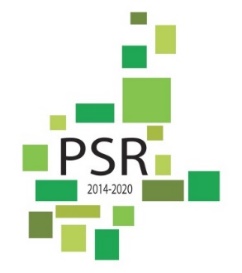 www.tradizioneterreoccitane.com www.regione.piemonte.it/svilupporuralePROGRAMMA DI SVILUPPO LOCALE (PSL)“BOLIGAR (muoversi) AGRADAR (piacere) ENCHANTAR (attrarre). UN TERRITORIO CHE SI MUOVE. UN TERRITORIO CHE ATTRAE. LE VALLI OCCITANE CUNEESI”AMBITO TEMATICOSVILUPPO E INNOVAZIONE DELLE FILIERE E DEI SISTEMI PRODUTTIVI LOCALIBando 05/2019             Apertura Bando 17.06.2019 / Scadenza Bando 20.09.2019 h 12,00Il/La sottoscritto/a (Cognome e nome) ____________________________________________________ Codice fiscale __________________________________________, in qualità di Legale Rappresentante della Ditta______________________________________________ avente sede legale nel Comune di ______________________________________ (prov. ___________) in Via __________________________________________________ N. _______ (CAP ___________), codice fiscale ______________________________, Partita IVA _________________________________________in relazione agli interventi proposti a valere sul Bando del GAL Tradizione delle Terre Occitane di cui all’Operazione 8.6.1 del PSR 2014 – 2020 della Regione Piemonte, riporta nello schema allegato i contenuti dei preventivi richiesti con evidenziazione di  quello prescelto. INTERVENTO 1La scelta del fornitore per l’intervento _____________________________________ è stata orientata dai seguenti motivi:- ……………………- ……………………INTERVENTO 2La scelta del fornitore per l’intervento _____________________________________ è stata orientata dai seguenti motivi:- ……………………- ……………………Informativa ai sensi del Regolamento (UE) 2016/679 del 27/04/2016 – Regolamento generale sulla protezione dei dati (GDPR) Dichiaro di essere informato che i dati personali raccolti saranno trattati, con strumenti cartacei e con strumenti informatici, esclusivamente nell’ambito del procedimento per il quale la presente dichiarazione viene resa. Si autorizza il GAL Tradizione delle Terre Occitane al trattamento e all’elaborazione dei dati forniti, per finalità gestionali e statistiche, anche mediante l’ausilio di mezzi elettronici o automatizzati, nel rispetto della sicurezza e della riservatezza e ai sensi dell’articolo 38 del DPR n. 445/2000 allegando alla presente dichiarazione, copia fotostatica di un documento di identità.SI PRECISA, ai sensi dell’art. 38 del D.P.R. 28.12.2000, n. 445, che la sottoscrizione della dichiarazione non è soggetta ad autentica nel caso in cui essa sia resa alla presenza del funzionario addetto oppure accompagnate da fotocopia, anche non autenticata, di un documento di identità in corso di validità del sottoscrittore. La dichiarazione medesima può essere resa con le suddette modalità in esenzione da bollo.FEASR – FONDO EUROPEO AGRICOLO PER LO SVILUPPO RURALEProgramma di Sviluppo Rurale 2014-2020FEASR – FONDO EUROPEO AGRICOLO PER LO SVILUPPO RURALEProgramma di Sviluppo Rurale 2014-2020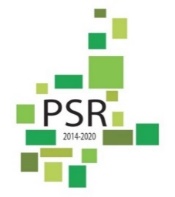 www.tradizioneterreoccitane.com www.regione.piemonte.it/svilupporuralewww.tradizioneterreoccitane.com www.regione.piemonte.it/svilupporuraleGAL TRADIZIONE DELLE TERRE OCCITANEBANDO PUBBLICO PER IL SOSTEGNO AGLI INVESTIMENTI NEL SETTORE FORESTALEMISURA 19 _SOTTOMISURA 19.2OPERAZIONE 8.6.1 INVESTIMENTI PER INCREMENTARE IL POTENZIALE ECONOMICO DELLE FORESTE E DEI PRODOTTI FORESTALIALLEGATO 1 – RELAZIONE TECNICO-ECONOMICACARATTERISTICHE DELL’IMPRESA BENEFICIARIACARATTERISTICHE DELL’IMPRESA BENEFICIARIACARATTERISTICHE DELL’IMPRESA BENEFICIARIACARATTERISTICHE DELL’IMPRESA BENEFICIARIADenominazione dell’ImpresaForma giuridica dell’ImpresaSede legaleSede operativa dell’impresa (se diversa dalla precedente)Codice FiscalePartita IVANumero READata di iscrizioneTitolare/Rappresentante Legale dell’impresaLuogo e data di nascita del Titolare/Rappresentante LegaleLuogo e data di nascita degli eventuali soci dell’impresa, oltre al Rappresentante LegaleAttività prevalente dell’impresa:(indicare il Codice ATECO primario)Anno di iscrizione dell’impresa all’Albo delle imprese e degli operatori forestali del Piemonte (AIFO)(allegare copia del documento attestante la data di iscrizione)(allegare copia del documento attestante la data di iscrizione)(allegare copia del documento attestante la data di iscrizione)Possesso di qualifica di operatore forestale(Detenuta dal titolare o da un dipendente)NOSìDetenuta da:(allegare copia del documento attestante la qualifica)Possesso di qualifica di operatore forestale di tree-climbing(Detenuta dal titolare o da un dipendente)NOSìDetenuta da:(allegare copia del documento attestante la qualifica)Possesso di qualifica di operatore forestale di ingegneria naturalistica(Detenuta dal titolare o da un dipendente)NOSìDetenuta da:(allegare copia del documento attestante la qualifica)Possesso di qualifica specifica relativa all’utilizzo della macchina/attrezzatura oggetto di investimento(Detenuta dal titolare o da un dipendente)NOSìDetenuta da:(allegare copia del documento attestante la qualifica)Attestato di frequenza di un corso di imprenditorialità forestale finanziato con la Misura 111.2 del PSR 2007-2013 della Regione Piemonte(Frequenza da parte del titolare o da un dipendente)NOSìDetenuto da:(allegare copia del documento attestante la frequenza)Presenza in azienda di dipendenti assunti a tempo indeterminato a tempo pieno  NOSìN. dipendenti(allegare copia del contratto)Superficie forestale di proprietà privata o pubblica affidata al beneficiario del presente bando con contratto di gestione da parte di ASFO o Consorzio agroforestale o da parte di altro soggetto pubblico o privato, non Candidato come Beneficiario del Bando del GAL emesso sull’Operazione 4.3.11NOSìN. di ha di superficie oggetto del contratto di gestione: (allegare copia del contratto di gestione)Superficie forestale (ha) di proprietà privata o pubblica affidata con contratto di gestione al Beneficiario del presente Bando da parte di ASFO o Consorzio agroforestale, a sua volta Candidato nel Bando emesso dal GAL sull’Operazione 4.3.11NOSìN. di ha di superficie oggetto del contratto di gestione: (allegare copia del contratto di gestione)ANNO FISCALEIMPORTO FATTURATO (€)201620172018GAL TRADIZIONE DELLE TERRE OCCITANEBANDO PUBBLICO PER IL SOSTEGNO AGLI INVESTIMENTI NEL SETTORE FORESTALEMISURA 19 _SOTTOMISURA 19.2OPERAZIONE 8.6.1 INVESTIMENTI PER INCREMENTARE IL POTENZIALE ECONOMICO DELLE FORESTE E DEI PRODOTTI FORESTALIALLEGATO 2 – DICHIARAZIONE ISCRIZIONE CCIAAGAL TRADIZIONE DELLE TERRE OCCITANEBANDO PUBBLICO PER IL SOSTEGNO AGLI INVESTIMENTI NEL SETTORE FORESTALEMISURA 19 _SOTTOMISURA 19.2OPERAZIONE 8.6.1 INVESTIMENTI PER INCREMENTARE IL POTENZIALE ECONOMICO DELLE FORESTE E DEI PRODOTTI FORESTALIALLEGATO 3 - DICHIARAZIONE DI AVVENUTA REVISIONE DI COOPERATIVAGAL TRADIZIONE DELLE TERRE OCCITANEBANDO PUBBLICO PER IL SOSTEGNO AGLI INVESTIMENTI NEL SETTORE FORESTALEMISURA 19 _SOTTOMISURA 19.2OPERAZIONE 8.6.1 INVESTIMENTI PER INCREMENTARE IL POTENZIALE ECONOMICO DELLE FORESTE E DEI PRODOTTI FORESTALIALLEGATO 4 – DICHIARAZIONE DIMENSIONE DI IMPRESAImpresa autonomaIn tal caso i dati riportati al punto 3 risultano dai conti dell’impresa richiedente.Impresa associataIn tali casi i dati riportati al punto 3 risultano dai dati indicati nei rispettivi prospetti di dettaglio di cui agliAllegati nn. 2, 3, 4 e 5.Impresa collegataIn tali casi i dati riportati al punto 3 risultano dai dati indicati nei rispettivi prospetti di dettaglio di cui agliAllegati nn. 2, 3, 4 e 5.Occupati (Unità Lavorative Annuali)Stato Patrimoniale (*)Conto Economico(*)micro impresapiccola impresamedia impresagrande impresaGAL TRADIZIONE DELLE TERRE OCCITANEBANDO PUBBLICO PER IL SOSTEGNO AGLI INVESTIMENTI NEL SETTORE FORESTALEMISURA 19 _SOTTOMISURA 19.2OPERAZIONE 8.6.1 INVESTIMENTI PER INCREMENTARE IL POTENZIALE ECONOMICO DELLE FORESTE E DEI PRODOTTI FORESTALIALLEGATO 5 – DICHIARAZIONE DI ASSENZA DI CUMULO DI CONTRIBUTI 	, lì  	            Firma GAL TRADIZIONE DELLE TERRE OCCITANEBANDO PUBBLICO PER IL SOSTEGNO AGLI INVESTIMENTI NEL SETTORE FORESTALEMISURA 19 _SOTTOMISURA 19.2OPERAZIONE 8.6.1 INVESTIMENTI PER INCREMENTARE IL POTENZIALE ECONOMICO DELLE FORESTE E DEI PRODOTTI FORESTALIALLEGATO 6 - DICHIARAZIONE FORNITURA UNICO PREVENTIVO 	, lì  	            Firma GAL TRADIZIONE DELLE TERRE OCCITANEBANDO PUBBLICO PER IL SOSTEGNO AGLI INVESTIMENTI NEL SETTORE FORESTALEMISURA 19 _SOTTOMISURA 19.2OPERAZIONE 8.6.1 INVESTIMENTI PER INCREMENTARE IL POTENZIALE ECONOMICO DELLE FORESTE E DEI PRODOTTI FORESTALIALLEGATO 7 – QUADRO DI RAFFRONTO E RELAZIONE TECNICO-ECONOMICA PREVENTIVO SCELTOSCHEMA DELLA FORNITURA E PREVENTIVO SCELTO SCHEMA DELLA FORNITURA E PREVENTIVO SCELTO SCHEMA DELLA FORNITURA E PREVENTIVO SCELTO SCHEMA DELLA FORNITURA E PREVENTIVO SCELTO SCHEMA DELLA FORNITURA E PREVENTIVO SCELTO SCHEMA DELLA FORNITURA E PREVENTIVO SCELTO SCHEMA DELLA FORNITURA E PREVENTIVO SCELTO DESCRIZIONE FORNITURA 1) Preventivo scelto  1) Preventivo scelto 2) Altro preventivo2) Altro preventivo3) Altro preventivo3) Altro preventivoDESCRIZIONE FORNITURAFornitore Importo (€)Fornitore Importo (€)Fornitore Importo (€) TOTALE INVESTIMENTO PREVISTO (€)TOTALE INVESTIMENTO PREVISTO (€)TOTALE INVESTIMENTO PREVISTO (€)TOTALE INVESTIMENTO PREVISTO (€)SCHEMA DELLA FORNITURA E PREVENTIVO SCELTO SCHEMA DELLA FORNITURA E PREVENTIVO SCELTO SCHEMA DELLA FORNITURA E PREVENTIVO SCELTO SCHEMA DELLA FORNITURA E PREVENTIVO SCELTO SCHEMA DELLA FORNITURA E PREVENTIVO SCELTO SCHEMA DELLA FORNITURA E PREVENTIVO SCELTO SCHEMA DELLA FORNITURA E PREVENTIVO SCELTO DESCRIZIONE FORNITURA 1) Preventivo scelto  1) Preventivo scelto 2) Altro preventivo2) Altro preventivo3) Altro preventivo3) Altro preventivoDESCRIZIONE FORNITURAFornitore Importo (€)Fornitore Importo (€)Fornitore Importo (€) TOTALE INVESTIMENTO PREVISTO (€)TOTALE INVESTIMENTO PREVISTO (€)TOTALE INVESTIMENTO PREVISTO (€)TOTALE INVESTIMENTO PREVISTO (€) 	, lì  	            Firma 